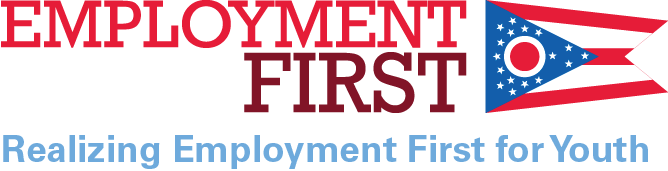 Birthdate:Time Span of this plan: From                                ToGraduation YearTeam CoordinatorAdult Employment Outcome or GoalAs an adult, I plan to:Adult Education /Training Outcome or GoalAs an adult, I plan to:Adult Independent / Community Living Outcome or Goal. As an adult, I plan to:Current Assessment Related to MilestoneDate:Steps to Reach MilestoneTarget Year ______Steps to Reach MilestoneTarget Year ______Steps to Reach MilestoneTarget Year ______Steps to Reach MilestoneTarget Year ______Steps to Reach MilestoneTarget Year ______MilestoneTo Be Achieved By:____________